ΑΠΟΣΠΑΣΜΑ ΑΠΟ ΤΟ ΠΡΑΚΤΙΚΟ ΤΗΣ 2ης ΣΥΝΕΔΡΙΑΣΗΣΤΗΣ ΔΗΜΟΤΙΚΗΣ ΕΠΙΤΡΟΠΗΣΣτο Ψυχικό σήμερα την 5ην του μηνός Φεβρουαρίου του έτους 2024, ημέρα Δευτέρα και ώρα 10:30΄, ύστερα από την υπ’ αριθμ. πρωτ. 1885/01-02-2024 έγγραφη πρόσκληση του Προέδρου, που περιείχε τα θέματα της Η.Δ. της συνεδρίασης και επιδόθηκε σύμφωνα με τις διατάξεις του Ν. 5056/2023 και σύμφωνα με τις διατάξεις του άρθρου 74 και 74Α του Ν. 3852/2010, όπως τροποποιήθηκαν από το άρθρο 8 και 9 του Ν. 5056/2023 και ισχύουν, σε όλα τα μέλη και δημοσιεύτηκε στον πίνακα ανακοινώσεων του Δήμου.Η Δημοτική Επιτροπή αποτελούμενη από τους:	Μπονάτσο Χαράλαμπο, ως Πρόεδρο, Νάκα Αριστείδη, Γκιζελή Αλίκη, Τρέζου Μαρία,Δελακουρίδη Ιωάννη,Γαλάνη Δημήτριο,Παπαχρόνη Γεώργιο, ως μέλη,συνήλθε σε συνεδρίαση στο δημοτικό κατάστημα προκειμένου να συζητήσει και να λάβει αποφάσεις επί των κατωτέρω θεμάτων Η.Δ. Πριν την έναρξη της συνεδρίασης διαπιστώθηκε ότι επί συνόλου επτά (7) τακτικών μελών, παρόντες ήταν έξι (6) και απόντας ένας (1) ο κ. Γαλάνης Δημήτριος. Τον απόντα κ. Γαλάνη Δημήτριο αντικατέστησε το αναπληρωματικό μέλος της Δημοτικής Επιτροπής κ. Ζέππου – Χαρλαύτη Ελένη.Η συνεδρίαση πραγματοποιήθηκε δια ζώσης, σύμφωνα με τις διατάξεις του Ν. 5056/2023. Στη συνεδρίαση παραβρέθηκε για την τήρηση των πρακτικών και η υπάλληλος του Δήμου η κ. Μάντακα Στυλιανή.Ο Πρόεδρος, αφού διαπίστωσε νόμιμη απαρτία των μελών της Δημοτικής Επιτροπής, κήρυξε την έναρξη της συνεδρίασης και εισηγήθηκε ως κατωτέρω το θέμα:       ΘΕΜΑ 4ο Η.Δ.Έγκριση πρακτικών αξιολόγησης των φακέλων: «Δικαιολογητικά Συμμετοχής», «Τεχνική Προσφορά» και «Οικονομική Προσφορά» του ηλεκτρονικού ανοικτού διαγωνισμού άνω των ορίων για την εκτέλεση της προμήθειας με τίτλο: «Προμήθεια γάλακτος για την κάλυψη των αναγκών του Δήμου Φιλοθέης-Ψυχικού και του Ν.Π.Δ.Δ. του Δήμου: «ΟΡΓΑΝΙΣΜΟΣ ΚΟΙΝΩΝΙΚΗΣ ΑΛΛΗΛΕΓΓΥΗΣ-ΠΡΟΣΤΑΣΙΑΣ, ΠΟΛΙΤΙΣΜΟΥ & ΑΘΛΗΤΙΣΜΟΥ» (Ο.Κ.Α.Π.Α.)»Εισηγούμενος το ανωτέρω θέμα ο Πρόεδρος είπε:Για την απρόσκοπτη λειτουργία του Δήμου υπάρχει ανάγκη προμήθειας γάλακτος για τους δικαιούχους υπαλλήλους του Δήμου καθώς και για το εποπτευόμενο από αυτόν Νομικό Πρόσωπο: «Οργανισμός Κοινωνικής Αλληλεγγύης-Προστασίας, Πολιτισμού & Αθλητισμού» (Ο.Κ.Α.Π.Α.) για τους δικαιούχους υπαλλήλους του και την κάλυψη των αναγκών των Παιδικών-Βρεφικών Σταθμών για τα έτη 2024-2025. Η προμήθεια φρέσκου γάλακτος, εντάσσεται στην παροχή μέσων ατομικής προστασίας στους εργαζόμενους των ΟΤΑ, σύμφωνα με την με αριθ. 43726/2019 Κοινή Υπουργική Απόφαση  (ΦΕΚ 2208/Β/8-6-2019): «Παροχή μέσων ατομικής προστασίας σε υπαλλήλους των OTA α΄ και β΄ βαθμού και των νομικών προσώπων αυτών και μέτρα προληπτικής ιατρικής», όπως αυτή τροποποιήθηκε με την με αριθ. 87669/2019 Κοινή Υπουργική Απόφαση (ΦΕΚ  4584/Β/13-12-2019): «Μερική τροποποίηση της αριθμ. 43726/7-6-2019 κοινής υπουργικής απόφασης «Παροχή μέσων ατομικής προστασίας σε υπαλλήλους των ΟΤΑ α’ και β’ βαθμού και των νομικών προσώπων αυτών και μέτρα προληπτικής ιατρικής» (Β’ 2208)»Σύμφωνα με την υπ’ αρ.10/2023 ενιαία μελέτη της Διεύθυνσης Καθαριότητας, Ανακύκλωσης, Περιβάλλοντος & Πρασίνου η οποία καταχωρήθηκε στο Κεντρικό Ηλεκτρονικό Μητρώο Δημοσίων Συμβάσεων (ΚΗΜΔΗΣ) ως πρωτογενές αίτημα με Αριθμό Διαδικτυακής Ανάρτησης Μητρώου (ΑΔΑΜ ΔΗΜΟΥ: 23REQ013333039, ΑΔΑΜ Ο.Κ.Α.Π.Α.: 23REQ013408606) η εκτιμώμενη αξία της διετούς σύμβασης ανέρχεται μέχρι του ποσού των 239.344,20 ευρώ πλέον Φ.Π.Α. 13% (=31.114,74 ευρώ), ήτοι μέχρι του συνολικού ποσού των  270.458,94 €.Για την εκκίνηση της διαγωνιστικής διαδικασίας έχουν εκδοθεί οι εξής αποφάσεις ανάληψης πολυετούς υποχρέωσης:η υπ’ αριθμ.8/06-09-2023 (αρ. πρωτ.14417/06-09-2023) απόφαση (ΑΔΑΜ: 23REQ013389054, ΑΔΑ: 9ΟΗΔΩΗ8-ΞΤΔ)  η υπ’ αριθμ.9/06-09-2023 (αρ. πρωτ.14416/06-09-2023) απόφαση (ΑΔΑΜ: 23REQ013389087, ΑΔΑ: ΨΖΜΜΩΗ8-Ψ29)  η υπ’ αριθμ.10/06-09-2023 (αρ. πρωτ.14415/06-09-2023) απόφαση (ΑΔΑΜ: 23REQ013389113, ΑΔΑ: 9ΠΜ2ΩΗ8-8ΧΜ)  η υπ’ αριθμ.11/06-09-2023 (αρ. πρωτ.14414/06-09-2023) απόφαση (ΑΔΑΜ: 23REQ013389131, ΑΔΑ: 6ΙΚΞΩΗ8-ΑΥ8)  η υπ’ αριθμ.12/06-09-2023 (αρ. πρωτ.14413/06-09-2023) απόφαση (ΑΔΑΜ: 23REQ013389161, ΑΔΑ: 9ΙΟΗΩΗ8-ΜΕ2)  η υπ’ αριθμ.13/06-09-2023 (αρ. πρωτ.14412/06-09-2023) απόφαση (ΑΔΑΜ: 23REQ013392633, ΑΔΑ: ΨΗΝΕΩΗ8-Π2Α)  καθώς και η υπ’ αρ. πρωτ.14635/11-09-2023 βεβαίωση Π.Ο.Υ. του Δήμου (ΑΔΑΜ: 23REQ013393528, ΑΔΑ: Ψ9ΙΓΩΗ8-ΓΘΓ),  η υπ’ αριθμ.πρωτ.1772/14-09-2023 απόφαση Προέδρου (διατάκτη) περί έγκρισης ανάληψης πολυετούς υποχρέωσης καθώς και η υπ’ αριθμ.πρωτ.1774/14-09-2023 βεβαίωση Π.Ο.Υ. του Νομικού Προσώπου του Δήμου «ΟΡΓΑΝΙΣΜΟΣ ΚΟΙΝΩΝΙΚΗΣ ΑΛΛΗΛΕΓΓΥΗΣ - ΠΡΟΣΤΑΣΙΑΣ, ΠΟΛΙΤΙΣΜΟΥ & ΑΘΛΗΤΙΣΜΟΥ ΔΗΜΟΥ ΦΙΛΟΘΕΗΣ-ΨΥΧΙΚΟΥ» (Ο.Κ.Α.Π.Α.) (ΑΔΑΜ: 23REQ013409171, ΑΔΑ: ΨΜΧ5ΟΚ79-Υ6Υ).Με την υπ’ αριθμ.190/2023 απόφαση του Δημοτικού Συμβουλίου συγκροτήθηκε η επιτροπή παρακολούθησης και παραλαβής της σύμβασης για την προμήθεια γάλακτος των δικαιούχων υπαλλήλων του Δήμου για τα οικονομικά έτη 2024-2025 (ΑΔΑ: 6ΖΥΧΩΗ8-Σ7Τ).Με την υπ’ αριθμ.189/2023 απόφαση της Οικονομικής Επιτροπής (ΑΔΑ: ΨΚΣΡΩΗ8-7Η4), εγκρίθηκαν: η διενέργεια ηλεκτρονικού ανοικτού διαγωνισμού άνω των ορίων για την προμήθεια γάλακτος για τις ανάγκες του Δήμου και του Ν.Π.Δ.Δ. (Ο.Κ.Α.Π.Α.), οι τεχνικές προδιαγραφές της υπ’ αρ.10/2023 μελέτης της Διεύθυνσης Καθαριότητας, Ανακύκλωσης, Περιβάλλοντος & Πρασίνου και τα λοιπά έγγραφα της σύμβασης, καθορίστηκαν οι όροι διακήρυξης του διαγωνισμού και συγκροτήθηκε η επιτροπή διενέργειας και αξιολόγησης προσφορών. Βάσει της ως άνω απόφασης, εκδόθηκε η υπ’ αριθμ.πρωτ.15517/26-09-2023 διακήρυξη Δημάρχου, η προκήρυξη της οποίας απεστάλη για δημοσίευση στην Υπηρεσία Εκδόσεων της Ευρωπαϊκής Ένωσης στις 21-09-2023 και δημοσιεύθηκε στην Επίσημη Εφημερίδα της Ευρωπαϊκής Ένωσης στις 26-09-2023. Κατά την ίδια ημερομηνία δημοσιεύθηκε στο ΚΗΜΔΗΣ η προκήρυξη σύμβασης (ΑΔΑΜ: 23PROC013473778) καθώς και η διακήρυξη (ΑΔΑΜ: 23PROC013474575), η οποία και δημοσιοποιήθηκε ηλεκτρονικά με την ανάρτησή της στη διαδικτυακή πύλη www.promitheus.gov.gr του Εθνικού Συστήματος Ηλεκτρονικών Δημοσίων Συμβάσεων (Ε.Σ.Η.ΔΗ.Σ.) λαμβάνοντας αύξοντα αριθμό συστήματος: 227194. Επιπλέον, η προκήρυξη σύμβασης δημοσιεύθηκε στη «Διαύγεια» (ΑΔΑ: 6736ΩΗ8-ΘΒΨ), στην ημερήσια τοπική εφημερίδα «ΚΑΘΗΜΕΡΙΝΗ ΑΜΑΡΥΣΙΑ» και στην εβδομαδιαία τοπική εφημερίδα «ΠΑΛΜΟΣ». Επισημαίνεται ότι το σύνολο των εγγράφων της σύμβασης καταχωρήθηκε και στην ιστοσελίδα του Δήμου.Ως καταληκτική ημερομηνία υποβολής προσφορών ορίσθηκε η: 23/10/2023 ημέρα Δευτέρα και ώρα: 17:00 και ως ημερομηνία ηλεκτρονικής αποσφράγισης προσφορών ορίστηκε η 25/10/2023, ημέρα Τετάρτη και ώρα 13.00. Βάσει των ανωτέρω, η ηλεκτρονική αποσφράγιση των φακέλων «Δικαιολογητικά Συμμετοχής-Τεχνική Προσφορά» και του (υπό)φακέλου «Οικονομική Προσφορά», έγινε στις 25/10/2023, ημέρα Τετάρτη και ώρα 13.00 μέσω των αρμόδιων πιστοποιημένων στο σύστημα οργάνων του Δήμου, εφαρμοζόμενων κατά τα λοιπά των κείμενων διατάξεων για την ανάθεση δημοσίων συμβάσεων και διαδικασιών. Κατόπιν εξέτασης της προσκόμισης της εγγύησης συμμετοχής,  ελέγχου των δικαιολογητικών συμμετοχής και εν συνεχεία της αξιολόγησης των τεχνικών προσφορών, η Επιτροπή διαγωνισμού συνέταξε το 1ο πρακτικό (αποσφράγισης και αξιολόγησης δικαιολογητικών και τεχνικών προσφορών), το οποίο και απέστειλε στις 26/01/2024 μέσω της λειτουργικότητας «Επικοινωνία» του ηλεκτρονικού διαγωνισμού για έγκριση από την Δημοτική Επιτροπή και έχει ως εξής: «Στη Φιλοθέη την 26/01/2024 ημέρα Παρασκευή και ώρα 10:00 συνήλθε σε τακτική συνεδρίαση στο Δημοτικό κατάστημα επί της οδού Καλλιγά 31 η επιτροπή διενέργειας διαγωνισμού προκειμένου να προβεί στην αξιολόγηση των προσφορών που κατατέθηκαν στο πλαίσιο διενέργειας του ηλεκτρονικού ανοικτού διαγωνισμού για την προμήθεια «Προμήθεια γάλακτος για τις ανάγκες του Δήμου Φιλοθέης – Ψυχικού και του Ν.Π.Δ.Δ. (Ο.Κ.Α.Π.Α.)», με αριθμό Διακήρυξης 15517/26-09-2023 η οποία έλαβε τον υπ΄ αριθ. : 227194 αριθμό συστήματος ΕΣΗΔΗΣ, δημοσιεύθηκε νομίμως και αναρτήθηκε στο Κεντρικό Ηλεκτρονικό Μητρώο Δημοσίων Συμβάσεων, λαμβάνοντας ΑΔΑΜ 23PROC0134474575 2023-09-26.Η επιτροπή διενέργειας διαγωνισμού η οποία είχε συγκροτηθεί με την υπ’ αριθ. πρωτ.: 15240/22-09-2023 (αρ. απόφ. 189/20-09-2023 απόφαση της Οικονομικής Επιτροπής) λόγω κωλύματος του τακτικού και αναπληρωματικού προέδρου του διαγωνισμού, τροποποιήθηκε μετά από το με αρ. πρωτ. 17112/25-10-2023 έγγραφο της κας Αβούρη (πρώην Γ.Γ του Δήμου)  και όρισε τον κ. Λεονταρίτη ως πρόεδρο του εν λόγω διαγωνισμού.Στη συνεδρίαση της επιτροπής διενέργειας διαγωνισμού  ήταν παρόντες:1) Λεονταρίτης Διονύσιος,  ΤΕ  Διοικητικός - Πρόεδρος2) Ζήκα Μαγδαλινή, ΤΕ Τοπογράφος Μηχανικός - Μέλος 3) Λιτσός Γεώργιος, - ΥΕ Επιστατών καθαριότητας - ΜέλοςΗ καταληκτική ημερομηνία υποβολής των προσφορών ήταν σύμφωνα με τη διακήρυξη η 23/10/2023 ημέρα Δευτέρα και ώρα 17.00 και η ημερομηνία ηλεκτρονικής αποσφράγισης των προσφορών η 25/10/2023 ημέρα Τετάρτη και ώρα 13:00.Προκειμένου να προβεί στην ηλεκτρονική αποσφράγιση των (υπο)φακέλων «Δικαιολογητικά Συμμετοχής –Τεχνική προσφορά» των προσφορών, την Τετάρτη 25/10/2023 και ώρα 13:00 η νέα Επιτροπή συνδέθηκε στο ΕΣΗΔΗΣ με τα διαπιστευτήρια της (όνομα χρήστη και κρυφό προσωπικό κωδικό πρόσβασης), επέλεξε τον ηλεκτρονικό διαγωνισμό 227194 και διαπίστωσε αφενός ότι ο διαγωνισμός ήταν χαρακτηρισμένος από το σύστημα ως «κλειδωμένος» και αφετέρου ότι είχαν υποβληθεί εμπρόθεσμα στο διαγωνισμό προσφορές από τους παρακάτω συμμετέχοντες:Η Επιτροπή επισημαίνει ότι μέχρι το στάδιο αυτό της διαδικασίας δεν ήταν δυνατή η πρόσβαση στο περιεχόμενο των προσφορών. 2. Στη συνέχεια τα μέλη της Επιτροπής που διαθέτουν τους απαραίτητους κωδικούς για την αποσφράγιση των προσφορών καταχώρισαν διαδοχικά σε ειδική φόρμα του συστήματος τα διαπιστευτήρια τους (όνομα χρήστη και κρυφό προσωπικό κωδικό πρόσβασης), προκειμένου να αποσφραγισθούν οι προσφορές. 3. Αμέσως μετά την παραπάνω διαδικασία οι προσφορές αποσφραγίσθηκαν και συγκεκριμένα αποσφραγίσθηκαν οι (υπο)φακέλοι «Δικαιολογητικά συμμετοχής – Τεχνική προσφορά» και ο υποφάκελος «Οικονομική προσφορά» των προσφορών με αποτέλεσμα να είναι δυνατή πλέον η πρόσβαση στο περιεχόμενο τους. 4. Μετά την ηλεκτρονική αποσφράγιση των προσφορών, η Επιτροπή διαπίστωσε ότι οι προσφορές είχαν λάβει από το σύστημα, τους παρακάτω αναφερόμενους μοναδικούς αριθμούς συστήματος:5. Μετά την αποσφράγιση των ανωτέρω φακέλων, η Επιτροπή Διαγωνισμού εξέτασε την προσκόμιση της εγγύησης συμμετοχής, σύμφωνα με την παράγραφο 1 του άρθρου 72 και διαπίστωσε ότι όλοι οι συμμετέχοντες υπέβαλαν εγγύηση συμμετοχής, προσκομίζοντας το πρωτότυπό της μέχρι την ημερομηνία και ώρα αποσφράγισης του διαγωνισμού, κατά το άρθρο 2.2.2.1 της διακήρυξης.Στη συνέχεια η Επιτροπή Διαγωνισμού επικοινώνησε με τους εκδότες των εγγυητικών επιστολών, που κατέθεσαν οι συμμετέχοντες και διαπίστωσε την εγκυρότητά τους.6. Σύμφωνα με το άρθρο 2.4.2.5 της διακήρυξης, έως την ημέρα και ώρα αποσφράγισης των προσφορών προσκομίζονται με ευθύνη του οικονομικού φορέα στο Πρωτόκολλό του Δήμου, σε έντυπη μορφή και σε κλειστό – ους φάκελο-ους, στον οποίο αναγράφεται ο αποστολέας και ως παραλήπτης η Επιτροπή Διαγωνισμού, τα στοιχεία της ηλεκτρονικής προσφοράς, τα οποία απαιτείται να προσκομισθούν σε πρωτότυπη μορφή. Κατατέθηκαν στο πρωτόκολλο του Δήμου, οι παρακάτω φάκελοι, οι οποίοι παραδόθηκαν ενσφράγιστοι στην νέα Επιτροπή. 7. Κατόπιν η Επιτροπή προέβη σε έλεγχο του περιεχομένου του ηλεκτρονικού φακέλου «Δικαιολογητικά συμμετοχής – Τεχνική προσφορά» που είχαν υποβάλει οι συμμετέχοντες. Οι διαγωνιζόμενοι και τα δικαιολογητικά που υπέβαλλαν είναι τα εξής:ΥΠΟΦΑΚΕΛΟΣ: ΔΙΚΑΙΟΛΟΓΗΤΙΚΑ ΣΥΜΜΕΤΟΧΗΣ / ΤΕΧΝΙΚΗ ΠΡΟΣΦΟΡΑΑΠΑΝΤΗΣΕΙΣ ΤΕΧΝΙΚΗΣ ΠΡΟΣΦΟΡΑΣΥΠΟΦΑΚΕΛΟΣ: ΔΙΚΑΙΟΛΟΓΗΤΙΚΑ ΣΥΜΜΕΤΟΧΗΣ / ΤΕΧΝΙΚΗ ΠΡΟΣΦΟΡΑΑΠΑΝΤΗΣΕΙΣ ΤΕΧΝΙΚΗΣ ΠΡΟΣΦΟΡΑΣΥΠΟΦΑΚΕΛΟΣ: ΔΙΚΑΙΟΛΟΓΗΤΙΚΑ ΣΥΜΜΕΤΟΧΗΣ / ΤΕΧΝΙΚΗ ΠΡΟΣΦΟΡΑΑΠΑΝΤΗΣΕΙΣ ΤΕΧΝΙΚΗΣ ΠΡΟΣΦΟΡΑΣ9. Ακολούθως, η Επιτροπή αποσφράγισε τους φάκελους που κατατέθηκαν στο πρωτόκολλο της υπηρεσίας από τους οικονομικούς φορείς και μονογράφτηκαν από την Επιτροπή όλα τα δικαιολογητικά που υποβλήθηκαν ανά φύλλο.10. Στη συνέχεια, η Επιτροπή εξέτασε αναλυτικά τα δικαιολογητικά συμμετοχής που υποβλήθηκαν, από τους οικονομικούς φορείς «ΑΜΑΝΤΑ ΕΜΠΟΡΙΚΗ ΕΙΣΑΓΩΓΙΚΗ ΚΑΙ ΕΞΑΓΩΓΙΚΗ ΑΝΩΝΥΜΗ ΕΤΑΙΡΕΙΑ ΤΡΟΦΙΜΩΝ ΚΑΤΑΣΚΕΥΑΣΤΙΚΗ ΞΕΝΟΔΟΧΕΙΑΚΗ ΜΕΣΙΤΙΚΗ», «ΓΑΛΑΚΤΟΚΟΜΙΚΑ ΜΑΝΔΡΕΚΑΣ ΑΝΩΝΥΜΗ ΕΤΑΙΡΕΙΑ» και «ΕΛΑ ΙΔΙΩΤΙΚΗ ΚΕΦΑΛΑΙΟΥΧΙΚΗ ΕΤΑΙΡΕΙΑ» και εξέτασε το περιεχόμενο των τεχνικών προσφορών.ΑΜΑΝΤΑ ΕΜΠΟΡΙΚΗ ΕΙΣΑΓΩΓΙΚΗ ΚΑΙ ΕΞΑΓΩΓΙΚΗ ΑΝΩΝΥΜΗ ΕΤΑΙΡΕΙΑ ΤΡΟΦΙΜΩΝ ΚΑΤΑΣΚΕΥΑΣΤΙΚΗ ΞΕΝΟΔΟΧΕΙΑΚΗ ΜΕΣΙΤΙΚΗΑπό τον έλεγχο του Ευρωπαϊκού Ενιαίου Έγγραφου Σύμβασης (Ε.Ε.Ε.Σ.), προέκυψε ότι ο οικονομικός φορέας υπέβαλε όλα τα δικαιολογητικά συμμετοχής τα οποία κρίνονται πλήρη, σύμφωνα με τους όρους της διακήρυξης.Εν συνεχεία από τον έλεγχο και την αξιολόγηση της τεχνικής προσφοράς διαπιστώθηκε ότι είναι σύμφωνα με τους όρους διακήρυξης. ΓΑΛΑΚΤΟΚΟΜΙΚΑ ΜΑΝΔΡΕΚΑΣ ΑΝΩΝΥΜΗ ΕΤΑΙΡΕΙΑΚατά τον έλεγχο του Ευρωπαϊκού Ενιαίου Εγγράφου Σύμβασης (ΕΕΕΣ)/Τυποποιημένο  Έντυπο Υπεύθυνη Δήλωση (ΤΕΥΔ) διαπιστώθηκε ότι και ο οικονομικός φορέας στο Μέρος ΙΙΙ: Λόγοι αποκλεισμού, Γ: Λόγοι που σχετίζονται με αφερεγγυότητα, σύγκρουση συμφερόντων ή επαγγελματικό παράπτωμα έχει απαντήσει σε πολλές ερωτήσεις ΄΄ΝΑΙ΄΄ αναλύοντας τις απαντήσεις του.Εν συνεχεία από τον έλεγχο και την αξιολόγηση της τεχνικής προσφοράς διαπιστώθηκε ότι είναι σύμφωνα με τους όρους διακήρυξης. ΕΛΑ ΙΔΙΩΤΙΚΗ ΚΕΦΑΛΑΙΟΥΧΙΚΗ ΕΤΑΙΡΕΙΑΚατά τον έλεγχο και αξιολόγηση των δικαιολογητικών της προσφοράς που υπέβαλε ο οικονομικός φορέας «ΕΛΑ ΜΟΝΟΠΡΟΣΩΠΗ ΙΔΙΩΤΙΚΗ ΚΕΦΑΛΑΙΟΥΧΙΚΗ ΕΤΑΙΡΕΙΑ» και συγκεκριμένα στο ΕΕΕΣ Μέρος ΙΙ: Πληροφορίες σχετικά με τον οικονομικό φορέα, Γ: Πληροφορίες σχετικά με τη στήριξη στις ικανότητες άλλων οντοτήτων, διαπιστώθηκε ότι στηρίζεται στις ικανότητες τρίτων σύμφωνα με το άρθρο 2.2.8.1 της αναφερόμενης διακήρυξης και συγκεκριμένα στην εταιρία «ΜΑΚΕΔΟΝΙΚΗ ΒΙΟΜΗΧΑΝΙΑ ΓΑΛΑΚΤΟΣ-ΜΕΒΓΑΛ Α.Ε.» Από τον έλεγχο του Ευρωπαϊκού Ενιαίου Έγγραφου Σύμβασης (Ε.Ε.Ε.Σ.), προέκυψε ότι ο οικονομικός φορέας ΕΛΑ ΙΔΙΩΤΙΚΗ ΚΕΦΑΛΑΙΟΥΧΙΚΗ ΕΤΑΙΡΕΙΑ υπέβαλε όλα τα δικαιολογητικά συμμετοχής τα οποία κρίνονται πλήρη, σύμφωνα με τους όρους της διακήρυξης.Εν συνεχεία από τον έλεγχο και την αξιολόγηση της τεχνικής προσφοράς διαπιστώθηκε ότι είναι σύμφωνα με τους όρους διακήρυξηςΜΑΚΕΔΟΝΙΚΗ ΒΙΟΜΗΧΑΝΙΑ ΓΑΛΑΚΤΟΣ-ΜΕΒΓΑΛ Α.Ε.Κατά τον έλεγχο του Ευρωπαϊκού Ενιαίου Εγγράφου Σύμβασης (ΕΕΕΣ)/Τυποποιημένο  Έντυπο Υπεύθυνη Δήλωση (ΤΕΥΔ) διαπιστώθηκε ότι :και ο οικονομικός φορέας στο Μέρος ΙΙΙ: Λόγοι αποκλεισμού, Γ: Λόγοι που σχετίζονται με αφερεγγυότητα, σύγκρουση συμφερόντων ή επαγγελματικό παράπτωμα έχει απαντήσει σε πολλές ερωτήσεις ΄΄ΝΑΙ΄΄ αναλύοντας τις απαντήσεις του.Κατόπιν τούτων η Επιτροπή, λαμβάνοντας υπόψη το άρθρο 102 του Ν. 4412/2016, όπως τροποποιήθηκε με το άρθρο 42 του Ν. 4782/2021, απέστειλε το με αρ. πρωτ. 18790/22-11-2023 έγγραφο προς την Νομική Υπηρεσία του Δήμου με θέμα: «Γνωμοδότηση Νομικής Υπηρεσίας» με το οποίο ζητά σχετική γνωμοδότηση επειδή δεν γνωρίζει, διότι δεν είναι στο γνωστικό της αντικείμενο, εάν τα αναφερόμενα στο ΕΕΕΣ του οικονομικού φορέα ΓΑΛΑΚΤΟΚΟΜΙΚΑ ΜΑΝΔΡΕΚΑΣ ΑΝΩΝΥΜΗ ΕΤΑΙΡΕΙΑ και ΜΑΚΕΔΟΝΙΚΗ ΒΙΟΜΗΧΑΝΙΑ ΓΑΛΑΚΤΟΣ-ΜΕΒΓΑΛ Α.Ε. εμπίπτουν στο άρθρο 2.2.3 «Λόγοι αποκλεισμού» της με αρ. 15517/26-09-2023 διακήρυξης.Η Επιτροπή Διαγωνισμού σε συνεργασία με τη Νομική Υπηρεσία αποφάσισε να ζητήσει από τους ανωτέρω οικονομικούς φορείς συμπλήρωση αποσαφήνιση πληροφοριών και δικαιολογητικών, προκειμένου να εξεταστούν εάν εμπίπτουν στους «Λόγους αποκλεισμού» του ΕΕΕΣ. Στην συνέχεια η επιτροπή διαγωνισμού απέστειλε δύο (2) έγγραφα προς τους οικονομικούς φορείς ΓΑΛΑΚΤΟΚΟΜΙΚΑ ΜΑΝΔΡΕΚΑΣ ΑΝΩΝΥΜΗ ΕΤΑΙΡΕΙΑ (αρ. πρωτ. 19744/6-12-2023) και ΕΛΑ ΙΔΙΩΤΙΚΗ ΚΕΦΑΛΑΙΟΥΧΙΚΗ ΕΤΑΙΡΕΙΑ  (αρ. πρωτ. 19746/6-12-2023) μέσω της επικοινωνίας του ΕΣΗΔΗΣ με θέμα «Συμπλήρωση αποσαφήνιση πληροφοριών και δικαιολογητικών για τον ανοικτό διαγωνισμό με τίτλο ¨Προμήθεια γάλακτος για την κάλυψη των αναγκών του Δήμου Φιλοθέης-Ψυχικού και του Ν.Π.Δ.Δ. του Δήμου: ’’Οργανισμός Κοινωνικής Αλληλεγγύης Προστασίας Πολιτισμού και Αθλητισμού’’ Ο.Κ.Α.Π.Α.)¨», στις 06-12-2023, καλώντας τους εντός δέκα (10) ημερών, να αποσαφηνίσουν δοθείσες απαντήσεις και να προβούν σε συμπλήρωση δικαιολογητικών.Ο οικονομικός φορέας ΓΑΛΑΚΤΟΚΟΜΙΚΑ ΜΑΝΔΡΕΚΑΣ ΑΝΩΝΥΜΗ ΕΤΑΙΡΕΙΑ απέστειλε στις 08/12/2023 μήνυμα μέσω της επικοινωνίας του ΕΣΗΔΗΣ.Ο οικονομικός φορέας ΕΛΑ ΙΔΙΩΤΙΚΗ ΚΕΦΑΛΑΙΟΥΧΙΚΗ ΕΤΑΙΡΕΙΑ για την εταιρεία  ΜΑΚΕΔΟΝΙΚΗ ΒΙΟΜΗΧΑΝΙΑ ΓΑΛΑΚΤΟΣ-ΜΕΒΓΑΛ Α.Ε., στην οποία στηρίζετε, απέστειλε στις 06/12/2023 μήνυμα μέσω της επικοινωνίας του ΕΣΗΔΗΣ.Κατόπιν η Επιτροπή απέστειλε το με αρ. πρωτ. 20852/21-12-2023 έγγραφο προς την Νομική Υπηρεσία του Δήμου με θέμα: «Εξέταση των υποβληθέντων δικαιολογητικών και γνωμοδότηση Νομικής Υπηρεσίας» με το οποίο ζητά την εξέταση των υποβληθέντων συμπληρωματικών δικαιολογητικών  και την σχετική γνωμοδότηση, είτε από την Νομική Υπηρεσία είτε να ανατεθεί σε δικηγόρο.Επειδή μέχρι και σήμερα εκκρεμεί απάντηση της Νομικής Υπηρεσίας του Δήμου, δεν φαίνεται να υπάρχει καμία ανταπόκριση σε θέμα Νομική υποστήριξης και επειδή θα πρέπει να προχωρήσει η διαδικασία του διαγωνισμού διότι αφορά παροχές εργαζομένων, η Επιτροπή προχώρησε στην εξέταση των υποβληθέντων δικαιολογητικών και  λαμβάνοντας υπόψη:την υπ’ αριθ. 15517/26-09-2023 Διακήρυξη τις υποβληθείσες προσφορέςτις διατάξεις του Ν.4412/2016, όπως τροποποιήθηκε και ισχύεικαι την σχετική αλληλογραφία μέσω της επικοινωνίας του ΕΣΗΔΗΣπροτείνει προς τη Δημοτική επιτροπή:Την αποδοχή των προσφορών των οικονομικών φορέων «ΑΜΑΝΤΑ ΕΜΠΟΡΙΚΗ ΕΙΣΑΓΩΓΙΚΗ ΚΑΙ ΕΞΑΓΩΓΙΚΗ ΑΝΩΝΥΜΗ ΕΤΑΙΡΕΙΑ ΤΡΟΦΙΜΩΝ ΚΑΤΑΣΚΕΥΑΣΤΙΚΗ ΞΕΝΟΔΟΧΕΙΑΚΗ ΜΕΣΙΤΙΚΗ», «ΓΑΛΑΚΤΟΚΟΜΙΚΑ ΜΑΝΔΡΕΚΑΣ ΑΝΩΝΥΜΗ ΕΤΑΙΡΕΙΑ» και «ΕΛΑ ΙΔΙΩΤΙΚΗ ΚΕΦΑΛΑΙΟΥΧΙΚΗ ΕΤΑΙΡΕΙΑ».Στις 26/01/2024 η Επιτροπή Διαγωνισμού προχώρησε στην αξιολόγηση της οικονομικής προσφοράς των προσφερόντων των οποίων τα δικαιολογητικά συμμετοχής και η τεχνική προσφορά κρίθηκαν αποδεκτά και ακολούθως συνέταξε το 2ο πρακτικό (αξιολόγησης των οικονομικών προσφορών), το οποίο και απέστειλε στις 26/01/2024 μέσω της λειτουργικότητας «Επικοινωνία» του ηλεκτρονικού διαγωνισμού για έγκριση από την Δημοτική Επιτροπή και έχει ως εξής: «Στη Φιλοθέη την 26/01/2024 ημέρα Παρασκευή και ώρα 12:00 συνήλθε σε τακτική συνεδρίαση στο Δημοτικό κατάστημα επί της οδού Καλλιγά 31 η επιτροπή διενέργειας διαγωνισμού προκειμένου να προβεί στην αξιολόγηση των οικονομικών προσφορών που κατατέθηκαν στο πλαίσιο διενέργειας του ηλεκτρονικού ανοικτού διαγωνισμού για την προμήθεια «Προμήθεια γάλακτος για τις ανάγκες του Δήμου Φιλοθέης – Ψυχικού και του Ν.Π.Δ.Δ. (Ο.Κ.Α.Π.Α.)», με αριθμό Διακήρυξης 15517/26-09-2023 η οποία έλαβε τον υπ΄ αριθ. : 227194 αριθμό συστήματος ΕΣΗΔΗΣ, δημοσιεύθηκε νομίμως και αναρτήθηκε στο Κεντρικό Ηλεκτρονικό Μητρώο Δημοσίων Συμβάσεων, λαμβάνοντας ΑΔΑΜ 23PROC0134474575 2023-09-26.Η επιτροπή διενέργειας διαγωνισμού η οποία είχε συγκροτηθεί με την υπ’ αριθ. πρωτ.: 15240/22-09-2023 (αρ. απόφ. 189/20-09-2023 απόφαση της Οικονομικής Επιτροπής) λόγω κωλύματος του τακτικού και αναπληρωματικού προέδρου του διαγωνισμού, τροποποιήθηκε μετά από το με αρ. πρωτ. 17112/25-10-2023 έγγραφο της κας Αβούρη (πρώην Γ.Γ του Δήμου)  και όρισε τον κ. Λεονταρίτη ως πρόεδρο του εν λόγω διαγωνισμού.Στη συνεδρίαση της επιτροπής διενέργειας διαγωνισμού  ήταν παρόντες:1) Λεονταρίτης Διονύσιος,  ΤΕ  Διοικητικός - Πρόεδρος2) Ζήκα Μαγδαλινή, ΤΕ Τοπογράφος Μηχανικός - Μέλος 3) Λιτσός Γεώργιος, - ΥΕ Επιστατών καθαριότητας - Μέλος1. Στις 26/01/2024 η επιτροπή διαγωνισμού προέβη στην ηλεκτρονική αποσφράγιση του φάκελου «Δικαιολογητικά διαγωνισμού – Τεχνική προσφορά» και του φακέλου «Οικονομική προσφορά» των διαγωνιζομένων, στον έλεγχο κατάθεσης των απαιτούμενων εγγυήσεων συμμετοχής, στον έλεγχο των δικαιολογητικών συμμετοχής και στην αξιολόγηση των τεχνικών προσφορών τους. Στη συνέχεια καταχώρισε όσους υπέβαλαν προσφορές, καθώς και τα υποβληθέντα από αυτούς δικαιολογητικά και τα αποτελέσματα του ελέγχου αυτών στο πρακτικό αποσφράγισης και αξιολόγησης δικαιολογητικών συμμετοχής- τεχνικής προσφοράς.2. Σήμερα, η Επιτροπή θα προχωρήσει στην αξιολόγηση των οικονομικών προσφορών των προσφερόντων, των οποίων τα δικαιολογητικά συμμετοχής και η τεχνική προσφορά κρίθηκαν αποδεκτά.3. Οι υποβληθείσες οικονομικές προσφορές των συμμετεχόντων οικονομικών φορέων, όπως ελήφθησαν από την πλατφόρμα του ΕΣΗΔΗΣ έχουν ως εξής:        ΥΠΟΦΑΚΕΛΟΣ: OIKONOMIKH ΠΡΟΣΦΟΡΑΑΠΑΝΤΗΣΕΙΣ ΟΙΚΟΝΟΜΙΚΗΣ ΠΡΟΣΦΟΡΑΣΓΕΝΙΚΟ ΣΥΝΟΛΟ ΧΩΡΙΣ ΦΠΑ (ΑΡΙΘΜΗΤΙΚΩΣ) : 235.798,36 €ΓΕΝΙΚΟ ΣΥΝΟΛΟ ΧΩΡΙΣ ΦΠΑ (ΟΛΟΓΡΑΦΩΣ): ΔΙΑΚΟΣΙΕΣ ΤΡΙΑΝΤΑ ΠΕΝΤΕ ΧΙΛΙΑΔΕΣ ΕΠΤΑΚΟΣΙΑ ΕΝΕΝΗΝΤΑ ΟΚΤΩ  ΕΥΡΩ και ΤΡΙΑΝΤΑ ΕΞΙ  ΛΕΠΤΑ.        ΥΠΟΦΑΚΕΛΟΣ: OIKONOMIKH ΠΡΟΣΦΟΡΑΑΠΑΝΤΗΣΕΙΣ ΟΙΚΟΝΟΜΙΚΗΣ ΠΡΟΣΦΟΡΑΣΓΕΝΙΚΟ ΣΥΝΟΛΟ ΧΩΡΙΣ ΦΠΑ (ΑΡΙΘΜΗΤΙΚΩΣ) : 195.021,20 €ΓΕΝΙΚΟ ΣΥΝΟΛΟ ΧΩΡΙΣ ΦΠΑ (ΟΛΟΓΡΑΦΩΣ): ΕΚΑΤΟΝ ΕΝΕΝΗΝΤΑ ΠΕΝΤΕ ΧΙΛΙΑΔΕΣ ΕΙΚΟΣΙ ΕΝΑ  ΕΥΡΩ και ΕΙΚΟΣΙ  ΛΕΠΤΑ.        ΥΠΟΦΑΚΕΛΟΣ: OIKONOMIKH ΠΡΟΣΦΟΡΑΑΠΑΝΤΗΣΕΙΣ ΟΙΚΟΝΟΜΙΚΗΣ ΠΡΟΣΦΟΡΑΣΓΕΝΙΚΟ ΣΥΝΟΛΟ ΧΩΡΙΣ ΦΠΑ (ΑΡΙΘΜΗΤΙΚΩΣ) : 180.837,84 €ΓΕΝΙΚΟ ΣΥΝΟΛΟ ΧΩΡΙΣ ΦΠΑ (ΟΛΟΓΡΑΦΩΣ): ΕΚΑΤΟΝ ΟΓΔΟΝΤΑ ΧΙΛΙΑΔΕΣ ΟΚΤΑΚΟΣΙΑ ΤΡΙΑΝΤΑ ΕΠΤΑ  ΕΥΡΩ και ΟΓΔΟΝΤΑ ΤΕΣΣΕΡΑ  ΛΕΠΤΑ.4. Στη συνέχεια η επιτροπή προχώρησε στην αξιολόγηση των οικονομικών προσφορών των προσφερόντων, των οποίων τις τεχνικές προσφορές και τα δικαιολογητικά συμμετοχής έκρινε πλήρη σύμφωνα με το πρακτικό (ΑΠΟΣΦΡΑΓΙΣΗΣ ΚΑΙ ΑΞΙΟΛΟΓΗΣΗΣ ΤΟΥ ΦΑΚΕΛΟΥ ΔΙΚΑΙΟΛΟΓΗΤΙΚΩΝ ΣΥΜΜΕΤΟΧΗΣ - ΤΕΧΝΙΚΩΝ ΠΡΟΣΦΟΡΩΝ), δηλ. των «ΑΜΑΝΤΑ ΕΜΠΟΡΙΚΗ ΕΙΣΑΓΩΓΙΚΗ ΚΑΙ ΕΞΑΓΩΓΙΚΗ ΑΝΩΝΥΜΗ ΕΤΑΙΡΕΙΑ ΤΡΟΦΙΜΩΝ ΚΑΤΑΣΚΕΥΑΣΤΙΚΗ ΞΕΝΟΔΟΧΕΙΑΚΗ ΜΕΣΙΤΙΚΗ», «ΓΑΛΑΚΤΟΚΟΜΙΚΑ ΜΑΝΔΡΕΚΑΣ ΑΝΩΝΥΜΗ ΕΤΑΙΡΕΙΑ» και «ΕΛΑ ΙΔΙΩΤΙΚΗ ΚΕΦΑΛΑΙΟΥΧΙΚΗ ΕΤΑΙΡΕΙΑ».Oι ανωτέρω υποβληθείσες οικονομικές προσφορές κρίνονται αποδεκτές, καθώς είναι σύμφωνες με τους όρους της διακήρυξης. Το ποσό της οικονομικής προσφοράς της εταιρείας ΑΜΑΝΤΑ ΕΜΠΟΡΙΚΗ ΕΙΣΑΓΩΓΙΚΗ ΚΑΙ ΕΞΑΓΩΓΙΚΗ ΑΝΩΝΥΜΗ ΕΤΑΙΡΕΙΑ ΤΡΟΦΙΜΩΝ ΚΑΤΑΣΚΕΥΑΣΤΙΚΗ ΞΕΝΟΔΟΧΕΙΑΚΗ ΜΕΣΙΤΙΚΗ, ανέρχεται στο ποσό των 235.798,36 € (χωρίς ΦΠΑ).Το ποσό της οικονομικής προσφοράς της εταιρείας ΓΑΛΑΚΤΟΚΟΜΙΚΑ ΜΑΝΔΡΕΚΑΣ ΑΝΩΝΥΜΗ ΕΤΑΙΡΕΙΑ, ανέρχεται στο ποσό των 195.021,20 € (χωρίς ΦΠΑ).Το ποσό της οικονομικής προσφοράς της εταιρείας ΕΛΑ ΙΔΙΩΤΙΚΗ ΚΕΦΑΛΑΙΟΥΧΙΚΗ ΕΤΑΙΡΕΙΑ, ανέρχεται στο ποσό των 180.837,84 € (χωρίς ΦΠΑ).Η χαμηλότερη οικονομική προσφορά είναι της εταιρείας ΕΛΑ ΙΔΙΩΤΙΚΗ ΚΕΦΑΛΑΙΟΥΧΙΚΗ ΕΤΑΙΡΕΙΑ , η οποία ανέρχεται στο ποσό των 180.837,84 € (χωρίς ΦΠΑ).Η επιτροπή λαμβάνοντας υπόψη:την υπ’ αριθ. 15517/26-09-2023 Διακήρυξη τις υποβληθείσες προσφορέςτις διατάξεις του Ν.4412/2016, όπως τροποποιήθηκε και ισχύειτην σχετική αλληλογραφία μέσω της επικοινωνίας του ΕΣΗΔΗΣτο πρακτικό (ΑΠΟΣΦΡΑΓΙΣΗΣ ΚΑΙ ΑΞΙΟΛΟΓΗΣΗΣ ΤΟΥ ΦΑΚΕΛΟΥ ΔΙΚΑΙΟΛΟΓΗΤΙΚΩΝ ΣΥΜΜΕΤΟΧΗΣ - ΤΕΧΝΙΚΩΝ ΠΡΟΣΦΟΡΩΝ)προτείνει προς την Δημοτική Επιτροπή:Την ανάδειξη της εταιρείας ΕΛΑ ΙΔΙΩΤΙΚΗ ΚΕΦΑΛΑΙΟΥΧΙΚΗ ΕΤΑΙΡΕΙΑ ως προσωρινού αναδόχου του ως άνω διαγωνισμού, η οποία προσέφερε την χαμηλότερη τιμή» . Σύμφωνα με το άρθρο 72 παρ.1 περιπτ. στ’ και ζ’ του Ν.3852/2010, όπως ισχύει:  «Η Οικονομική Επιτροπή είναι συλλογικό όργανο, αρμόδιο για τον έλεγχο και την παρακολούθηση της οικονομικής και διοικητικής λειτουργίας του δήμου. Ειδικότερα, έχει τις ακόλουθες αποφασιστικές, ελεγκτικές και γνωμοδοτικές αρμοδιότητες: [...] στ) Αποφασίζει για την κατάρτιση των όρων, τη σύνταξη των διακηρύξεων, τη διεξαγωγή και κατακύρωση κάθε μορφής δημοπρασιών και διαγωνισμών, συμπεριλαμβανομένων και αυτών που αφορούν σε έργα, μελέτες, προμήθειες και υπηρεσίες, καθώς και τη συγκρότηση των ειδικών επιτροπών διεξαγωγής και αξιολόγησης από μέλη της ή ειδικούς επιστήμονες, υπαλλήλους του Δήμου ή δημόσιους υπαλλήλους. ζ) Ασκεί τα καθήκοντα αναθέτουσας αρχής κατά το στάδιο που προηγείται της σύναψης των συμβάσεων έργων, μελετών, υπηρεσιών και προμηθειών, ανεξαρτήτως προϋπολογισμού, πλην των περιπτώσεων της απευθείας ανάθεσης, που υπάγονται στην αρμοδιότητα του Δημάρχου  και αποφασίζει για την έγκριση και παραλαβή των πάσης φύσεως μελετών του Δήμου, σύμφωνα με το άρθρο 189 του ν. 4412/2016 (Α΄ 147)». Επισημαίνεται ότι σύμφωνα με το άρθρο 26 του ν.5056/23 (ΦΕΚ 163/06.10.2023 τεύχος Α’): «Από την αυτοδιοικητική περίοδο που άρχεται την 1η.1.2024, η Οικονομική Επιτροπή καταργείται και τις αρμοδιότητές της ασκεί η Δημοτική Επιτροπή».  Ύστερα από τα ανωτέρω και σύμφωνα με τις προαναφερθείσες διατάξεις, η Δημοτική Επιτροπή καλείται να εγκρίνει:Το 1ο πρακτικό αποσφράγισης και αξιολόγησης δικαιολογητικών και τεχνικών προσφορών του ηλεκτρονικού ανοικτού διαγωνισμού άνω των ορίων για την εκτέλεση της προμήθειας με τίτλο: «Προμήθεια γάλακτος για την κάλυψη των αναγκών του Δήμου Φιλοθέης-Ψυχικού και του Ν.Π.Δ.Δ. του Δήμου: «ΟΡΓΑΝΙΣΜΟΣ ΚΟΙΝΩΝΙΚΗΣ ΑΛΛΗΛΕΓΓΥΗΣ-ΠΡΟΣΤΑΣΙΑΣ, ΠΟΛΙΤΙΣΜΟΥ & ΑΘΛΗΤΙΣΜΟΥ» (Ο.Κ.Α.Π.Α.)»Το 2ο πρακτικό αξιολόγησης των οικονομικών προσφορών του ως άνω διαγωνισμού.Την ανάδειξη του οικονομικού φορέα με την επωνυμία «ΕΛΑ ΙΔΙΩΤΙΚΗ ΚΕΦΑΛΑΙΟΥΧΙΚΗ ΕΤΑΙΡΕΙΑ», η προσφορά του οποίου ανέρχεται στο ποσό των 180.837,84 ευρώ πλέον Φ.Π.Α. 13% δηλ. 204.346,76 ευρώ συμπεριλαμβανομένου του ΦΠΑ.Επισημαίνεται ότι η παρούσα απόφαση δεν κοινοποιείται στους προσφέροντες, δεν αναρτάται στο ΚΗΜΔΗΣ και στη «ΔΙΑΥΓΕΙΑ» και ενσωματώνεται στην απόφαση κατακύρωσης. Παρακαλώ τα μέλη της Δημοτικής Επιτροπής να αποφασίσουν σχετικά.Η Δημοτική Επιτροπή έχοντας υπόψη:Την εισήγηση του Προέδρου,Τις διατάξεις των άρθρων 74 και 74Α του Ν. 3852/2010,Τις διατάξεις των άρθρων 9 του Ν. 5056/2023,Τις διατάξεις του Ν.4412/2016, όπως τροποποιήθηκε και ισχύει,Την με αριθ. 43726/2019 Κοινή Υπουργική Απόφαση  (ΦΕΚ 2208/Β/8-6-2019), όπως αυτή τροποποιήθηκε με την με αριθ. 87669/2019 Κοινή Υπουργική Απόφαση (ΦΕΚ  4584/Β/13-12-2019),Την υπ’ αρ.10/2023 ενιαία μελέτη της Διεύθυνσης Καθαριότητας, Ανακύκλωσης, Περιβάλλοντος & Πρασίνου (ΑΔΑΜ ΔΗΜΟΥ: 23REQ013333039, ΑΔΑΜ Ο.Κ.Α.Π.Α.: 23REQ013408606),Την υπ’ αριθμ.8/06-09-2023 (αρ. πρωτ.14417/06-09-2023) απόφαση (ΑΔΑΜ: 23REQ013389054, ΑΔΑ: 9ΟΗΔΩΗ8-ΞΤΔ),  Την υπ’ αριθμ.9/06-09-2023 (αρ. πρωτ.14416/06-09-2023) απόφαση (ΑΔΑΜ: 23REQ013389087, ΑΔΑ: ΨΖΜΜΩΗ8-Ψ29),  Την υπ’ αριθμ.10/06-09-2023 (αρ. πρωτ.14415/06-09-2023) απόφαση (ΑΔΑΜ: 23REQ013389113, ΑΔΑ: 9ΠΜ2ΩΗ8-8ΧΜ), Την υπ’ αριθμ.11/06-09-2023 (αρ. πρωτ.14414/06-09-2023) απόφαση (ΑΔΑΜ: 23REQ013389131, ΑΔΑ: 6ΙΚΞΩΗ8-ΑΥ8),  Την υπ’ αριθμ.12/06-09-2023 (αρ. πρωτ.14413/06-09-2023) απόφαση (ΑΔΑΜ: 23REQ013389161, ΑΔΑ: 9ΙΟΗΩΗ8-ΜΕ2),  Την υπ’ αριθμ.13/06-09-2023 (αρ. πρωτ.14412/06-09-2023) απόφαση (ΑΔΑΜ: 23REQ013392633, ΑΔΑ: ΨΗΝΕΩΗ8-Π2Α),Την υπ’ αρ. πρωτ.14635/11-09-2023 βεβαίωση Π.Ο.Υ. του Δήμου (ΑΔΑΜ: 23REQ013393528, ΑΔΑ: Ψ9ΙΓΩΗ8-ΓΘΓ),  Την υπ’ αριθμ.πρωτ.1772/14-09-2023 απόφαση Προέδρου (διατάκτη) περί έγκρισης ανάληψης πολυετούς υποχρέωσης,Την υπ’ αριθμ.πρωτ.1774/14-09-2023 βεβαίωση Π.Ο.Υ. του Νομικού Προσώπου του Δήμου «ΟΡΓΑΝΙΣΜΟΣ ΚΟΙΝΩΝΙΚΗΣ ΑΛΛΗΛΕΓΓΥΗΣ - ΠΡΟΣΤΑΣΙΑΣ, ΠΟΛΙΤΙΣΜΟΥ & ΑΘΛΗΤΙΣΜΟΥ ΔΗΜΟΥ ΦΙΛΟΘΕΗΣ-ΨΥΧΙΚΟΥ» (Ο.Κ.Α.Π.Α.) (ΑΔΑΜ: 23REQ013409171, ΑΔΑ: ΨΜΧ5ΟΚ79-Υ6Υ),  Την υπ’ αριθμ.190/2023 απόφαση του Δημοτικού Συμβουλίου (ΑΔΑ: 6ΖΥΧΩΗ8-Σ7Τ),Την υπ’ αριθμ.189/2023 απόφαση της Οικονομικής Επιτροπής (ΑΔΑ: ΨΚΣΡΩΗ8-7Η4) (αριθ. πρωτ.: 15240/22-09-2023),Την υπ’ αριθμ.πρωτ.15517/26-09-2023 διακήρυξη Δημάρχου (ΑΔΑΜ: 23PROC013474575),Την προκήρυξη σύμβασης (ΑΔΑΜ: 23PROC013473778, ΑΔΑ: 6736ΩΗ8-ΘΒΨ),Το από 26/01/2024 1ο πρακτικό (αποσφράγισης και αξιολόγησης δικαιολογητικών και τεχνικών προσφορών),Το από 26/01/2024 2ο πρακτικό (αξιολόγησης των οικονομικών προσφορών),Το με αρ. πρωτ. 17112/25-10-2023 έγγραφο της πρώην Γ.Γ του Δήμου,μετά από διαλογική συζήτηση,ΑΠΟΦΑΣΙΖΕΙ ΟΜΟΦΩΝΑΕγκρίνει:Το 1ο πρακτικό αποσφράγισης και αξιολόγησης δικαιολογητικών και τεχνικών προσφορών του ηλεκτρονικού ανοικτού διαγωνισμού άνω των ορίων για την εκτέλεση της προμήθειας με τίτλο: «Προμήθεια γάλακτος για την κάλυψη των αναγκών του Δήμου Φιλοθέης-Ψυχικού και του Ν.Π.Δ.Δ. του Δήμου: «ΟΡΓΑΝΙΣΜΟΣ ΚΟΙΝΩΝΙΚΗΣ ΑΛΛΗΛΕΓΓΥΗΣ-ΠΡΟΣΤΑΣΙΑΣ, ΠΟΛΙΤΙΣΜΟΥ & ΑΘΛΗΤΙΣΜΟΥ» (Ο.Κ.Α.Π.Α.)»Το 2ο πρακτικό αξιολόγησης των οικονομικών προσφορών του ως άνω διαγωνισμού.Την ανάδειξη του οικονομικού φορέα με την επωνυμία «ΕΛΑ ΙΔΙΩΤΙΚΗ ΚΕΦΑΛΑΙΟΥΧΙΚΗ ΕΤΑΙΡΕΙΑ», η προσφορά του οποίου ανέρχεται στο ποσό των 180.837,84 ευρώ πλέον Φ.Π.Α. 13% δηλ. 204.346,76 ευρώ συμπεριλαμβανομένου του ΦΠΑ.Επισημαίνεται ότι η παρούσα απόφαση δεν κοινοποιείται στους προσφέροντες, δεν αναρτάται στο ΚΗΜΔΗΣ και στη «ΔΙΑΥΓΕΙΑ» και ενσωματώνεται στην απόφαση κατακύρωσης. Η απόφαση αυτή πήρε αριθμό 22/2024Αφού συντάχθηκε και αναγνώσθηκε το παρόν πρακτικό υπογράφεται ως κατωτέρω: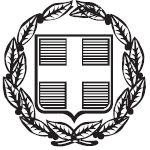 ΕΛΛΗΝΙΚΗ ΔΗΜΟΚΡΑΤΙΑΕΛΛΗΝΙΚΗ ΔΗΜΟΚΡΑΤΙΑΕΛΛΗΝΙΚΗ ΔΗΜΟΚΡΑΤΙΑΕΛΛΗΝΙΚΗ ΔΗΜΟΚΡΑΤΙΑ            ΑΝΑΡΤΗΤΕΑ ΣΤΟ ΔΙΑΔΙΚΤΥΟ            ΑΝΑΡΤΗΤΕΑ ΣΤΟ ΔΙΑΔΙΚΤΥΟΔΗΜΟΣ ΦΙΛΟΘΕΗΣ – ΨΥΧΙΚΟΥΔΗΜΟΣ ΦΙΛΟΘΕΗΣ – ΨΥΧΙΚΟΥΔΗΜΟΣ ΦΙΛΟΘΕΗΣ – ΨΥΧΙΚΟΥΔΗΜΟΣ ΦΙΛΟΘΕΗΣ – ΨΥΧΙΚΟΥ       ΑΔΑ:       ΑΔΑ:ΓΡΑΦΕΙΟ ΔΗΜΟΤΙΚΗΣ ΕΠΙΤΡΟΠΗΣΓΡΑΦΕΙΟ ΔΗΜΟΤΙΚΗΣ ΕΠΙΤΡΟΠΗΣΓΡΑΦΕΙΟ ΔΗΜΟΤΙΚΗΣ ΕΠΙΤΡΟΠΗΣΓΡΑΦΕΙΟ ΔΗΜΟΤΙΚΗΣ ΕΠΙΤΡΟΠΗΣ22/05-02-202422/05-02-2024Μαραθωνοδρόμου 95Μαραθωνοδρόμου 95Μαραθωνοδρόμου 95Μαραθωνοδρόμου 95                 Αριθμ. – χρον. – Απόφασης                 Αριθμ. – χρον. – ΑπόφασηςΨΥΧΙΚΟ, Τ.Κ. 154 52ΨΥΧΙΚΟ, Τ.Κ. 154 52ΨΥΧΙΚΟ, Τ.Κ. 154 52ΨΥΧΙΚΟ, Τ.Κ. 154 52    Αριθμ.  Πρωτ.: 2097/07-02-2024    Αριθμ.  Πρωτ.: 2097/07-02-2024τηλ.: τηλ.: 2132014743-42132014743-4fax: fax: 210 6726081210 6726081email:email:epitropesds@0177.syzefxis.gov.grepitropesds@0177.syzefxis.gov.grα/αΟνοματεπώνυμοΗμερομηνίαυποβολής προσφοράςΏραυποβολής προσφοράς1ΑΜΑΝΤΑ ΕΜΠΟΡΙΚΗ ΕΙΣΑΓΩΓΙΚΗ ΚΑΙ ΕΞΑΓΩΓΙΚΗ ΑΝΩΝΥΜΗ  ΕΤΑΙΡΕΙΑ ΤΡΟΦΙΜΩΝ ΚΑΤΑΣΚΕΥΑΣΤΙΚΗ ΚΑΤΑΣΚΕΥΑΣΤΙΚΗ ΞΕΝΟΔΟΧΕΙΑΚΗΜΕΣΙΤΙΚΗ         23/10/2023           15:11:262ΓΑΛΑΚΤΟΚΟΜΙΚΑ ΜΑΝΔΡΕΚΑΣ ΑΝΩΝΥΜΗ ΕΤΑΙΡΕΙΑ        20/10/2023            09:40:263ΕΛΑ ΙΔΙΩΤΙΚΗ ΚΕΦΑΛΑΙΟΥΧΙΚΗ ΕΤΑΙΡΕΙΑ        23/10/2023            12:25:39Α/ΑΟνοματεπώνυμοΑριθμός συστήματος1ΑΜΑΝΤΑ ΕΜΠΟΡΙΚΗ ΕΙΣΑΓΩΓΙΚΗ ΚΑΙ ΕΞΑΓΩΓΙΚΗ ΑΝΩΝΥΜΗ  ΕΤΑΙΡΕΙΑ ΤΡΟΦΙΜΩΝ ΚΑΤΑΣΚΕΥΑΣΤΙΚΗ ΚΑΤΑΣΚΕΥΑΣΤΙΚΗ ΞΕΝΟΔΟΧΕΙΑΚΗ ΜΕΣΙΤΙΚΗ3742722ΓΑΛΑΚΤΟΚΟΜΙΚΑ ΜΑΝΔΡΕΚΑΣ ΑΝΩΝΥΜΗ ΕΤΑΙΡΕΙΑ3750543ΕΛΑ ΙΔΙΩΤΙΚΗ ΚΕΦΑΛΑΙΟΥΧΙΚΗ ΕΤΑΙΡΕΙΑ377076Α/ΑΟνοματεπώνυμο Αριθμός πρωτοκόλλου1ΑΜΑΝΤΑ ΕΜΠΟΡΙΚΗ ΕΙΣΑΓΩΓΙΚΗ ΚΑΙ ΕΞΑΓΩΓΙΚΗ ΑΝΩΝΥΜΗ  ΕΤΑΙΡΕΙΑ ΤΡΟΦΙΜΩΝ ΚΑΤΑΣΚΕΥΑΣΤΙΚΗ ΚΑΤΑΣΚΕΥΑΣΤΙΚΗ ΞΕΝΟΔΟΧΕΙΑΚΗ ΜΕΣΙΤΙΚΗ17038/21-10-20232ΓΑΛΑΚΤΟΚΟΜΙΚΑ ΜΑΝΔΡΕΚΑΣ ΑΝΩΝΥΜΗ ΕΤΑΙΡΕΙΑ16948/23-10-20233ΕΛΑ ΙΔΙΩΤΙΚΗ ΚΕΦΑΛΑΙΟΥΧΙΚΗ ΕΤΑΙΡΕΙΑ16930/23-10-2023Επωνυμία Προμηθευτή:Επωνυμία Προμηθευτή:ΑΜΑΝΤΑ ΕΜΠΟΡΙΚΗ ΕΙΣΑΓΩΓΙΚΗ ΚΑΙ ΕΞΑΓΩΓΙΚΗ ΑΝΩΝΥΜΗ ΕΤΑΙΡΕΙΑ ΤΡΟΦΙΜΩΝ ΚΑΤΑΣΚΕΥΑΣΤΙΚΗ ΞΕΝΟΔΟΧΕΙΑΚΗ ΜΕΣΙΤΙΚΗΑΜΑΝΤΑ ΕΜΠΟΡΙΚΗ ΕΙΣΑΓΩΓΙΚΗ ΚΑΙ ΕΞΑΓΩΓΙΚΗ ΑΝΩΝΥΜΗ ΕΤΑΙΡΕΙΑ ΤΡΟΦΙΜΩΝ ΚΑΤΑΣΚΕΥΑΣΤΙΚΗ ΞΕΝΟΔΟΧΕΙΑΚΗ ΜΕΣΙΤΙΚΗΔιεύθυνση e-mail:Διεύθυνση e-mail:amanta.ae@gmail.comamanta.ae@gmail.comΑριθμός - Α/Α Συστήματος:Αριθμός - Α/Α Συστήματος:227194227194Τίτλος - Αριθμός Διακήρυξης:Τίτλος - Αριθμός Διακήρυξης:Διακήρυξη 15517/26-09-2023Διακήρυξη 15517/26-09-2023Αριθμός Προσφοράς:Αριθμός Προσφοράς:374272374272ΤΙΤΛΟΣ ΠΕΡΙΓΡΑΦΗΟΝΟΜΑ ΑΡΧΕΙΟΥΕΜΠΙΣΤΕΥΤΙΚΟ2023-10-23 15:01:26 ΠΡΑΚΤΙΚΑ ΔΣ.zip2023-10-23 13:43:47 ΠΡΑΚΤΙΚΑ ΔΣ.zip (Size :495361)ΠΡΑΚΤΙΚΑ ΔΣ.zipΟΧΙ2023-10-23 15:01:53 ΠΡΟΜΗΘΕΥΤΗΣ ISO.zip2023-10-23 13:43:56 ΠΡΟΜΗΘΕΥΤΗΣ ISO.zip (Size :1864522)ΠΡΟΜΗΘΕΥΤΗΣ ISO.zipΟΧΙ2023-10-23 15:02:07 ΣΤΑΝΤΑΡ.zip2023-10-23 13:44:08 ΣΤΑΝΤΑΡ.zip (Size :29664444)ΣΤΑΝΤΑΡ.zipΟΧΙ2023-10-23 15:02:46 ΣΥΜΒΑΣΕΙΣ.zip2023-10-23 13:44:16 ΣΥΜΒΑΣΕΙΣ.zip (Size :38640228)ΣΥΜΒΑΣΕΙΣ.zipΟΧΙ2023-10-23 15:03:33 ΥΠ. ΔΗΛΩΣΕΙΣ.zip2023-10-23 13:44:26 ΥΠ. ΔΗΛΩΣΕΙΣ.zip (Size :1722400)ΥΠ. ΔΗΛΩΣΕΙΣ.zipΟΧΙ2023-10-23 15:03:48 espd-response-v2 (47) pdf.pdf2023-10-23 14:58:19 espd-response-v2 (47) pdf.pdf (Size :620796)espd-response-v2 (47) pdf.pdfΟΧΙ2023-10-23 15:03:57 espd-response-v2 (50) xml.txt2023-10-23 14:41:08 espd-response-v2 (50) xml.txt (Size :358618)espd-response-v2 (50) xml.txtΟΧΙ2023-10-23 15:04:09 ΑΑΔΕ ΑΜΑΝΤΑ ΑΕ 03-10-2023.pdf2023-10-03 09:50:41 ΑΑΔΕ ΑΜΑΝΤΑ ΑΕ 03-10-2023.pdf (Size :269255)ΑΑΔΕ ΑΜΑΝΤΑ ΑΕ 03-10-2023.pdfΟΧΙ2023-10-23 15:04:22 ΕΓΓΥΗΤΙΚΗ ΣΥΜΜΕΤΟΧΗΣ.pdf2023-10-19 10:37:32 ΕΓΓΥΗΤΙΚΗ ΣΥΜΜΕΤΟΧΗΣ.pdf (Size :116631)ΕΓΓΥΗΤΙΚΗ ΣΥΜΜΕΤΟΧΗΣ.pdfΟΧΙ2023-10-23 15:04:38 ΚΑΤΑΛΟΓΟΣ ΚΥΡΙΟΤΕΡΩΝ ΣΥΜΒΑΣΕΩΝ 2023-10-19 15:45:08 ΚΑΤΑΛΟΓΟΣ ΚΥΡΙΟΤΕΡΩΝ ΣΥΜΒΑΣΕΩΝ (ΠΑΡΑΔΟΣΕΩΝ).pdf (Size :242161)ΚΑΤΑΛΟΓΟΣ ΚΥΡΙΟΤΕΡΩΝ ΣΥΜΒΑΣΕΩΝ (ΠΑΡΑΔΟΣΕΩΝ).pdfΟΧΙ2023-10-23 15:04:53 ΤΕΧΝΙΚΗ ΠΡΟΣΦΟΡΑ ΠΡΟΜΗΘΕΥΤΗ.pdf2023-10-20 10:55:38 ΤΕΧΝΙΚΗ ΠΡΟΣΦΟΡΑ ΠΡΟΜΗΘΕΥΤΗ.pdf (Size :262181)ΤΕΧΝΙΚΗ ΠΡΟΣΦΟΡΑ ΠΡΟΜΗΘΕΥΤΗ.pdfΟΧΙ2023-10-23 15:05:04 ΦΥΛΛΟ ΣΥΜΜΟΡΦΩΣΗΣ.pdf2023-10-23 13:53:55 ΦΥΛΛΟ ΣΥΜΜΟΡΦΩΣΗΣ.pdf (Size :417017)ΦΥΛΛΟ ΣΥΜΜΟΡΦΩΣΗΣ.pdfΟΧΙ2023-10-23 15:10:40 ΤΕΧΝΙΚΗ ΠΡΟΣΦΟΡΑ ΣΥΣΤΗΜΑΤΟΣ Suppli2023-10-23 15:10:01 ΤΕΧΝΙΚΗ ΠΡΟΣΦΟΡΑ ΣΥΣΤΗΜΑΤΟΣ Supplier_Quote_231023.pdf (Size :131587)ΤΕΧΝΙΚΗ ΠΡΟΣΦΟΡΑ ΣΥΣΤΗΜΑΤΟΣ Supplier_Quote_231023.pdfΟΧΙΧΑΡΑΚΤΗΡΙΣΤΙΚΑΑΠΑΙΤΗΣΗΑΠΑΝΤΗΣΗΠΑΡΑΠΟΜΠΗΤΕΧΝΙΚΕΣ ΠΡΟΔΙΑΓΡΑΦΕΣ   Οι προσφορές θα υποβληθούν σύμφωνα με τα οριζόμενα στην υπ' αριθμ.10/2023 μελέτη της Δ/νσης Καθαριότητας, Ανακύκλωσης, Περιβάλλοντος & Πρασίνου και την διακήρυξηΝΑΙΝΑΙ ΣΥΜΦΩΝΟΥΜΕ ΑΠΟΛΥΤΑΤΕΧΝΙΚΗ ΠΡΟΣΦΟΡΑ ΜΑΣ ΚΑΙ ΣΥΣΤΗΜΑΤΟΣ, ΕΕΕΣ pdf&xml,ΥΠΕΥΘΥΝΕΣ ΔΗΛΩΣΕΙΣ ,ΠΡΑΚΤΙΚΑ ΔΣ, ΣΥΜΒΑΣΕΙΣ ΚΑΙ ΚΑΤΑΛΟΓΟΣ ΣΥΜΒΑΣΕΩΝ, ΕΓΓΥΗΤΙΚΗ ΣΥΜΜΕΤΟΧΗΣ, ΠΙΣΤΟΠΟΙΗΤΙΚΑ ΜΑΣ ΚΑΙ ΠΡΟΜΗΘΕΥΤΗ ΜΑΣ, ΦΥΛΛΟ ΣΥΜΜΟΡΦΩΣΗΣ, κτλπΕπωνυμία Προμηθευτή:Επωνυμία Προμηθευτή:ΓΑΛΑΚΤΟΚΟΜΙΚΑ ΜΑΝΔΡΕΚΑΣ ΑΝΩΝΥΜΗ ΕΤΑΙΡΕΙΑΓΑΛΑΚΤΟΚΟΜΙΚΑ ΜΑΝΔΡΕΚΑΣ ΑΝΩΝΥΜΗ ΕΤΑΙΡΕΙΑΔιεύθυνση e-mail:Διεύθυνση e-mail:info@mandrekas.grinfo@mandrekas.grΑριθμός - Α/Α Συστήματος:Αριθμός - Α/Α Συστήματος:227194227194Τίτλος - Αριθμός Διακήρυξης:Τίτλος - Αριθμός Διακήρυξης:Διακήρυξη 15517/26-09-2023Διακήρυξη 15517/26-09-2023Αριθμός Προσφοράς:Αριθμός Προσφοράς:375054375054ΤΙΤΛΟΣ ΠΕΡΙΓΡΑΦΗΟΝΟΜΑ ΑΡΧΕΙΟΥΕΜΠΙΣΤΕΥΤΙΚΟΔΙΚΑΙΟΛΟΓΗΤΙΚΑ ΣΥΜΜΕΤΟΧΗΣ - ΤΕΧΝΙΚΗ ΠΡΟΣΦΟΡΑ2023-10-19 13:36:09 ΔΙΚΑΙΟΛΟΓΗΤΙΚΑ ΣΥΜΜΕΤΟΧΗΣ- ΤΕΧΝΙΚΗ ΠΡΟΣΦΟΡΑ.zip (Size :14702488)ΔΙΚΑΙΟΛΟΓΗΤΙΚΑ ΣΥΜΜΕΤΟΧΗΣ- ΤΕΧΝΙΚΗ ΠΡΟΣΦΟΡΑ.zipΟΧΙΗΛΕΚΤΡΟΝΙΚΗ ΤΕΧΝΙΚΗ ΠΡΟΣΦΟΡΑ2023-10-19 15:15:14 Supplier_Quote_191023_S.pdf (Size :114522)Supplier_Quote_191023_S.pdfΟΧΙΧΑΡΑΚΤΗΡΙΣΤΙΚΑΑΠΑΙΤΗΣΗΑΠΑΝΤΗΣΗΠΑΡΑΠΟΜΠΗΤΕΧΝΙΚΕΣ ΠΡΟΔΙΑΓΡΑΦΕΣ   Οι προσφορές θα υποβληθούν σύμφωνα με τα οριζόμενα στην υπ' αριθμ.10/2023 μελέτη της Δ/νσης Καθαριότητας, Ανακύκλωσης, Περιβάλλοντος & Πρασίνου και την διακήρυξηΝΑΙΝΑΙ.ΤΕΧΝΙΚΕΣ ΠΡΟΔΙΑΓΡΑΦΕΣ.Επωνυμία Προμηθευτή:Επωνυμία Προμηθευτή:ΕΛΑ ΙΔΙΩΤΙΚΗ ΚΕΦΑΛΑΙΟΥΧΙΚΗ ΕΤΑΙΡΕΙΑΕΛΑ ΙΔΙΩΤΙΚΗ ΚΕΦΑΛΑΙΟΥΧΙΚΗ ΕΤΑΙΡΕΙΑΔιεύθυνση e-mail:Διεύθυνση e-mail:aris.marinakis@gmail.comaris.marinakis@gmail.comΑριθμός - Α/Α Συστήματος:Αριθμός - Α/Α Συστήματος:227194227194Τίτλος - Αριθμός Διακήρυξης:Τίτλος - Αριθμός Διακήρυξης:Διακήρυξη 15517/26-09-2023Διακήρυξη 15517/26-09-2023Αριθμός Προσφοράς:Αριθμός Προσφοράς:377076377076ΤΙΤΛΟΣ ΠΕΡΙΓΡΑΦΗΟΝΟΜΑ ΑΡΧΕΙΟΥΕΜΠΙΣΤΕΥΤΙΚΟΔΙΚΑΙΟΛΟΓΗΤΙΚΑ ΣΥΜΜΕΤΟΧΗΣ.zip2023-10-23 12:12:28 ΔΙΚΑΙΟΛΟΓΗΤΙΚΑ ΣΥΜΜΕΤΟΧΗΣ.zip (Size :21393458)ΔΙΚΑΙΟΛΟΓΗΤΙΚΑ ΣΥΜΜΕΤΟΧΗΣ.zipΟΧΙΤΕΧΝΙΚΗ ΠΡΟΣΦΟΡΑ ΣΥΣΤΗΜΑΤΟΣ.pdf2023-10-23 12:21:27 ΤΕΧΝΙΚΗ ΠΡΟΣΦΟΡΑ ΣΥΣΤΗΜΑΤΟΣ.pdf (Size :107194)ΤΕΧΝΙΚΗ ΠΡΟΣΦΟΡΑ ΣΥΣΤΗΜΑΤΟΣ.pdfΟΧΙΧΑΡΑΚΤΗΡΙΣΤΙΚΑΑΠΑΙΤΗΣΗΑΠΑΝΤΗΣΗΠΑΡΑΠΟΜΠΗΤΕΧΝΙΚΕΣ ΠΡΟΔΙΑΓΡΑΦΕΣ   Οι προσφορές θα υποβληθούν σύμφωνα με τα οριζόμενα στην υπ' αριθμ.10/2023 μελέτη της Δ/νσης Καθαριότητας, Ανακύκλωσης, Περιβάλλοντος & Πρασίνου και την διακήρυξηΝΑΙΝΑΙ"."Επωνυμία Προμηθευτή:ΑΜΑΝΤΑ ΕΜΠΟΡΙΚΗ ΕΙΣΑΓΩΓΙΚΗ ΚΑΙ ΕΞΑΓΩΓΙΚΗ ΑΝΩΝΥΜΗ ΕΤΑΙΡΕΙΑ ΤΡΟΦΙΜΩΝ ΚΑΤΑΣΚΕΥΑΣΤΙΚΗ ΞΕΝΟΔΟΧΕΙΑΚΗ ΜΕΣΙΤΙΚΗΑ/Α Συστήματος:227194Τίτλος - Αριθμός Διακήρυξης:Διακήρυξη 15517/26-09-2023Αριθμός Προσφοράς:374272ΤΙΤΛΟΣΠΕΡΙΓΡΑΦΗΟΝΟΜΑ ΑΡΧΕΙΟΥΕΜΠΙΣΤΕΥΤΙΚΟ2023-10-23 15:05:43 ΟΙΚΟΝΟΜΙΚΗ ΠΡΟΣΦΟΡΑ ΠΡΟΜΗΘΕΥΤΗ.2023-10-23 14:24:38 ΟΙΚΟΝΟΜΙΚΗ ΠΡΟΣΦΟΡΑ ΠΡΟΜΗΘΕΥΤΗ.pdf (Size :194776)ΟΙΚΟΝΟΜΙΚΗ ΠΡΟΣΦΟΡΑ ΠΡΟΜΗΘΕΥΤΗ.pdfΟΧΙ2023-10-23 15:10:54 ΟΙΚΟΝΟΜΙΚΗ ΠΡΟΣΦΟΡΑ ΣΥΣΤΗΜΑΤΟΣ 2023-10-23 15:09:37 ΟΙΚΟΝΟΜΙΚΗ ΠΡΟΣΦΟΡΑ ΣΥΣΤΗΜΑΤΟΣ Supplier_Offer_Value_231023.pdf (Size :125820)ΟΙΚΟΝΟΜΙΚΗ ΠΡΟΣΦΟΡΑ ΣΥΣΤΗΜΑΤΟΣ Supplier_Offer_Value_231023.pdfΟΧΙΧΑΡΑΚΤΗΡΙΣΤΙΚΑΧΑΡΑΚΤΗΡΙΣΤΙΚΑΧΑΡΑΚΤΗΡΙΣΤΙΚΑΧΑΡΑΚΤΗΡΙΣΤΙΚΑΑΠΑΙΤΗΣΗΑΠΑΙΤΗΣΗΑΠΑΝΤΗΣΗΑΠΑΝΤΗΣΗΠΑΡΑΠΟΜΠΗΠΑΡΑΠΟΜΠΗΠΑΡΑΠΟΜΠΗΑ/ΑΑ/ΑΓραμ.ΕΙΔΟΣΕΙΔΟΣM.M.M.M.ΠΟΣΟΤ.ΠΟΣΟΤ.ΑΞΙΑ ΧΩΡΙΣ ΦΠΑ  (€)ΑΞΙΑ ΧΩΡΙΣ ΦΠΑ  (€)Α/ΑΑ/ΑΓραμ.ΕΙΔΟΣΕΙΔΟΣM.M.M.M.ΠΟΣΟΤ.ΠΟΣΟΤ.ΤΙΜΗ ΜΟΝΑΔΑΣΣΥΝΟΛΟ1 115511000-3  Γάλα15511000-3  ΓάλαΛίτροΛίτρο1772921772921.33235.798,36ΣΥΝΟΛΟ ΟΙΚΟΝΟΜΙΚΗΣ ΠΡΟΣΦΟΡΑΣΣΥΝΟΛΟ ΟΙΚΟΝΟΜΙΚΗΣ ΠΡΟΣΦΟΡΑΣΣΥΝΟΛΟ ΟΙΚΟΝΟΜΙΚΗΣ ΠΡΟΣΦΟΡΑΣΣΥΝΟΛΟ ΟΙΚΟΝΟΜΙΚΗΣ ΠΡΟΣΦΟΡΑΣΣΥΝΟΛΟ ΟΙΚΟΝΟΜΙΚΗΣ ΠΡΟΣΦΟΡΑΣΣΥΝΟΛΟ ΟΙΚΟΝΟΜΙΚΗΣ ΠΡΟΣΦΟΡΑΣΣΥΝΟΛΟ ΟΙΚΟΝΟΜΙΚΗΣ ΠΡΟΣΦΟΡΑΣ235.798,36Επωνυμία Προμηθευτή:ΓΑΛΑΚΤΟΚΟΜΙΚΑ ΜΑΝΔΡΕΚΑΣ ΑΝΩΝΥΜΗ ΕΤΑΙΡΕΙΑΑ/Α Συστήματος:227194Τίτλος - Αριθμός Διακήρυξης:Διακήρυξη 15517/26-09-2023Αριθμός Προσφοράς:375054ΤΙΤΛΟΣΠΕΡΙΓΡΑΦΗΟΝΟΜΑ ΑΡΧΕΙΟΥΕΜΠΙΣΤΕΥΤΙΚΟΟΙΚΟΝΟΜΙΚΗ ΠΡΟΣΦΟΡΑ2023-10-19 11:30:10 ΕΝΤΥΠΟ ΟΙΚΟΝΟΜΙΚΗΣ ΠΡΟΣΦΟΡΑΣ_S.pdf (Size :335992)ΕΝΤΥΠΟ ΟΙΚΟΝΟΜΙΚΗΣ ΠΡΟΣΦΟΡΑΣ_S.pdfΟΧΙΗΛΕΚΤΡΟΝΙΚΗ ΟΙΚΟΝΟΜΙΚΗ ΠΡΟΣΦΟΡΑ2023-10-19 15:14:40 Supplier_Offer_Value_191023_S.pdf (Size :111601)Supplier_Offer_Value_191023_S.pdfΟΧΙΧΑΡΑΚΤΗΡΙΣΤΙΚΑΧΑΡΑΚΤΗΡΙΣΤΙΚΑΧΑΡΑΚΤΗΡΙΣΤΙΚΑΧΑΡΑΚΤΗΡΙΣΤΙΚΑΑΠΑΙΤΗΣΗΑΠΑΙΤΗΣΗΑΠΑΝΤΗΣΗΑΠΑΝΤΗΣΗΠΑΡΑΠΟΜΠΗΠΑΡΑΠΟΜΠΗΠΑΡΑΠΟΜΠΗΑ/ΑΑ/ΑΓραμ.ΕΙΔΟΣΕΙΔΟΣM.M.M.M.ΠΟΣΟΤ.ΠΟΣΟΤ.ΑΞΙΑ ΧΩΡΙΣ ΦΠΑ  (€)ΑΞΙΑ ΧΩΡΙΣ ΦΠΑ  (€)Α/ΑΑ/ΑΓραμ.ΕΙΔΟΣΕΙΔΟΣM.M.M.M.ΠΟΣΟΤ.ΠΟΣΟΤ.ΤΙΜΗ ΜΟΝΑΔΑΣΣΥΝΟΛΟ1 115511000-3  Γάλα15511000-3  ΓάλαΛίτροΛίτρο1772921772921.1195.021,20ΣΥΝΟΛΟ ΟΙΚΟΝΟΜΙΚΗΣ ΠΡΟΣΦΟΡΑΣΣΥΝΟΛΟ ΟΙΚΟΝΟΜΙΚΗΣ ΠΡΟΣΦΟΡΑΣΣΥΝΟΛΟ ΟΙΚΟΝΟΜΙΚΗΣ ΠΡΟΣΦΟΡΑΣΣΥΝΟΛΟ ΟΙΚΟΝΟΜΙΚΗΣ ΠΡΟΣΦΟΡΑΣΣΥΝΟΛΟ ΟΙΚΟΝΟΜΙΚΗΣ ΠΡΟΣΦΟΡΑΣΣΥΝΟΛΟ ΟΙΚΟΝΟΜΙΚΗΣ ΠΡΟΣΦΟΡΑΣΣΥΝΟΛΟ ΟΙΚΟΝΟΜΙΚΗΣ ΠΡΟΣΦΟΡΑΣ195.021,20Επωνυμία Προμηθευτή:ΕΛΑ ΙΔΙΩΤΙΚΗ ΚΕΦΑΛΑΙΟΥΧΙΚΗ ΕΤΑΙΡΕΙΑΑ/Α Συστήματος:227194Τίτλος - Αριθμός Διακήρυξης:Διακήρυξη 15517/26-09-2023Αριθμός Προσφοράς:377076ΤΙΤΛΟΣΠΕΡΙΓΡΑΦΗΟΝΟΜΑ ΑΡΧΕΙΟΥΕΜΠΙΣΤΕΥΤΙΚΟΟΙΚΟΝΟΜΙΚΗ ΠΡΟΣΦΟΡΑ.pdf2023-10-23 09:57:46 ΟΙΚΟΝΟΜΙΚΗ ΠΡΟΣΦΟΡΑ.pdf (Size :266761)ΟΙΚΟΝΟΜΙΚΗ ΠΡΟΣΦΟΡΑ.pdfΟΧΙΟΙΚΟΝΟΜΙΚΗ ΠΡΟΣΦΟΡΑ ΣΥΣΤΗΜΑΤΟΣ.2023-10-23 12:19:38 ΟΙΚΟΝΟΜΙΚΗ ΠΡΟΣΦΟΡΑ ΣΥΣΤΗΜΑΤΟΣ.pdf (Size :104661)ΟΙΚΟΝΟΜΙΚΗ ΠΡΟΣΦΟΡΑ ΣΥΣΤΗΜΑΤΟΣ.pdfΟΧΙΧΑΡΑΚΤΗΡΙΣΤΙΚΑΑΠΑΙΤΗΣΗΑΠΑΝΤΗΣΗΠΑΡΑΠΟΜΠΗΑ/ΑΑ/ΑΓραμ.ΕΙΔΟΣM.M.ΠΟΣΟΤ.ΑΞΙΑ ΧΩΡΙΣ ΦΠΑ  (€)ΑΞΙΑ ΧΩΡΙΣ ΦΠΑ  (€)Α/ΑΑ/ΑΓραμ.ΕΙΔΟΣM.M.ΠΟΣΟΤ.ΤΙΜΗ ΜΟΝΑΔΑΣΣΥΝΟΛΟ1 115511000-3  ΓάλαΛίτρο1772921.02180.837,84ΣΥΝΟΛΟ ΟΙΚΟΝΟΜΙΚΗΣ ΠΡΟΣΦΟΡΑΣΣΥΝΟΛΟ ΟΙΚΟΝΟΜΙΚΗΣ ΠΡΟΣΦΟΡΑΣΣΥΝΟΛΟ ΟΙΚΟΝΟΜΙΚΗΣ ΠΡΟΣΦΟΡΑΣΣΥΝΟΛΟ ΟΙΚΟΝΟΜΙΚΗΣ ΠΡΟΣΦΟΡΑΣ180.837,84